                                               Wtorek 9.06EDUKACJA MATEMATYCZNAW ramach powtórzenia wykonajcie zadania matematyczne SPRAWDZAM SIEBIE str. 66 i 67EDUKACJA POLONISTYCZNATemat: Ważne są ćwiczenia gdy się ó nie  wymienia.Na rozgrzewkę, kliknijcie  i poćwiczcie.https://www.eduelo.pl/quiz/66/czesc/1/ Znacie już doskonale zasady pisowni ó.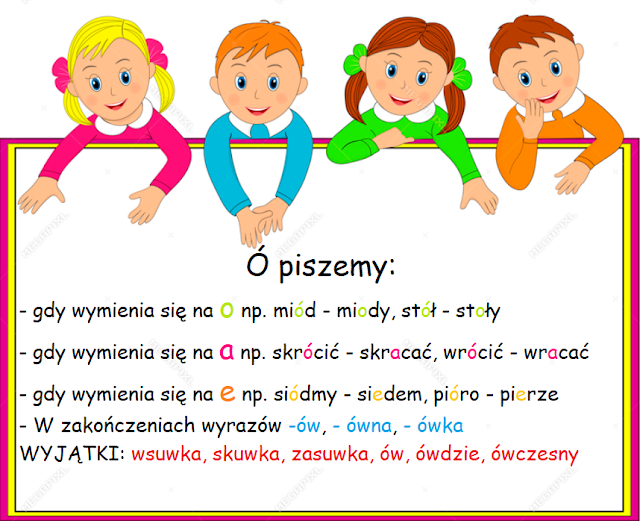 Istnieją jednak wyrazy z ó, których pisowni nie jesteśmy w stanie uzasadnić żadną regułą, musimy je po prostu zapamiętać.  Przeczytajcie głośno wiersz „ Ruszam mózgiem na próżno" na stronie 49 w podręczniku. Odpowiedzcie ustnie na pytanie:Co robił strach na wróble i król, a co robiła wróżka?Wszystkie wyróżnione w wierszu wyrazy z ó przepiszcie do zeszytu pod tematem. W każdym wyrazie  "ó" napiszcie na czerwono.
Są to wyrazy , które trzeba zapamiętać.  Prześlij mi tą notatkę do wglądu!Wykonajcie  ćwiczenia  na stronie 62-63 „ Potyczki ortograficzne”.W ramach utrwalenia pisowni wyrazów z „ó” wykonajcie ćwiczenia:     http://pisupisu.pl/klasa2/u-i-o-wybierzhttps://wordwall.net/pl/resource/2362838/ortografia/%c3%b3-wymienne-i-%c3%b3-niewymiennehttps://wordwall.net/pl/resource/2247670   https://wordwall.net/pl/resource/1324469      ZAJĘCIA KOMPUTEROWEDzisiaj  praca w edytorze tekstu, połączona z nauką ortografii 😉. Otwórzcie podręczniki z języka polskiego na stronie 49. Waszym zadaniem dzisiaj jest przepisać trzy pierwsze zwrotki tego wiersza, w taki sam sposób, w jaki zapisane są one w podręczniku. Wyrazy z ó są pogrubione a sama głoska ó dodatkowo zaznaczona jest na czerwono. 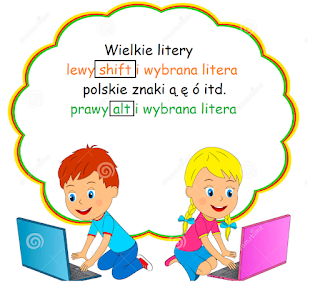 Dla tych, którzy pracują w programie Word.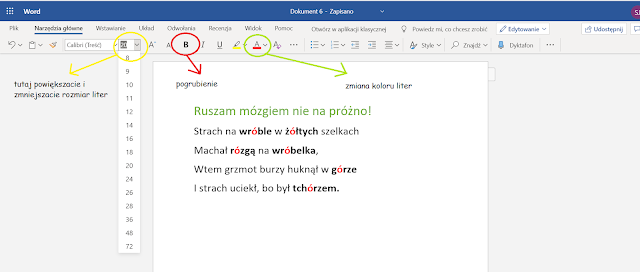 Dla tych, którzy pracują w programie Paint.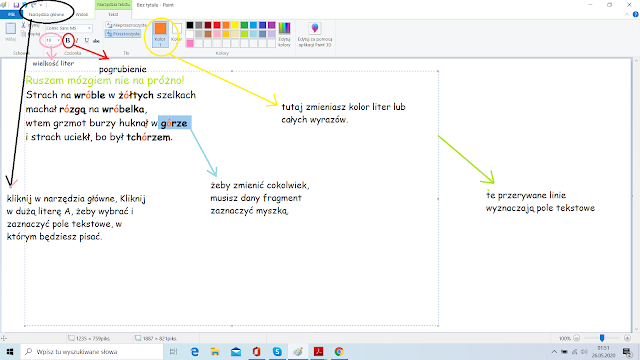 Prześlijcie przepisany tekst do środy.